ISLE OF MAN ATHLETICS ASSOCIATIONTHE ISLE OF MAN TRACK & FIELD CHAMPIONSHIPS 2021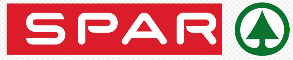 Under UK Athletic Rules.AT THE NSC UK Permit No. OUT 21/286SATURDAY 26th & SUNDAY 27th JUNE 2021Please check your age group before completing this formUnder   9 Boy or Girl         7 or 8 at Midnight at 31stAug/1st Sept 2021Under 11 Boy or Girl         9 or 10 at Midnight at 31st Aug/1st Sept 2021Under 13 Boy or Girl        11 or 12 at Midnight at 31st Aug/1st Sept 2021Under 15 Boy or Girl        13 or 14 at Midnight at 31st Aug/1st Sept 2021Under 17 Man or Woman 15 or 16 at Midnight at 31st Aug/1st Sept 2021Junior Man or Woman      17 or 18 or 19 at Midnight 31st Dec 2018/Jan 2021SATURDAY 26th JUNE 2021TRACK75m                 U11B, U11G 100m               All Age Groups Male & Female.   300m               U15B, U15G, U17W400m               U17M, JM, SM, JW, SW. 600m               U9B, U9G.1200m             U11G1500m             U11B, U13B, U15B, U17M, JM, SM, U13G, U15G, U17W, JW, SW. 1500msc          U17M & U17W2000msc          JM , JW , SW , Vet W & V60+Male3000msc          SM 70mH              U13G75mH              U13B, U15G 80mH              U15B, U17W100mH            U17M, JW, SW110mH            JM, SM FIELDLong Jump      All Female Age GroupsTriple Jump    U15B, U17M, JM, SMHigh Jump      U13B, U15B, U17M, JM, SMCricket Ball    U9B, U11B.Javelin            U13G, U15G, U17W, JW, SW. Discus            U13B, U15B, U17M, JM, SM. W/C M.Hammer         U13B, U15B, U17M, JM, SM, U13G, U15G, U17W, JW, SW.Shot Putt        U13G, U15G, U17W, JW, SW.SUNDAY 27th JUNE 2021TRACK75m                U9B, U9G200m              All Age Groups Male & Female. 300mH           U17W400mH           U17M, JM, SM, JW, SW600m              U11G, U11B800m              U13B, U15B, U17M, JM, SM, U13G, U15G, U17W, JW, SW. 1km Walk      U11B, U13B, U11G, U13G,3kmWalk       U15B, U15G, U17M, JM, SM, U17W, JW, SW    3000m            U15B, U17M, U15G, U17W5000m            JM, SM, JW, SWFIELDLong Jump     All Male Age GroupsTriple Jump   U17W, JW, SWHigh Jump     U13G, U15G, U17W, JW, SWPole Vault      U13B. U15B, U17 M, JM,SM U13G, U15G  U17W, JW,SW. Cricket Ball   U9G, U11G. Javelin           U13B, U15B, U17M, JM, SMDiscus           U13G, U15G, U17W, JW, SWShot Putt       U13B, U15B, U17M, JM, SM..ISLE OF MAN ATHLETICS ASSOCIATIONTHE ISLE OF MAN TRACK & FIELD CHAMPIONSHIPS 2021AT THE NSC SATURDAY 26th & SUNDAY 27th JUNE 2021Please complete entry form in CAPITAL LETTERSSURNAME……………………………….……………….. FIRST NAME……………………………………….ADDRESS…………………………………………………………………………………………………………………………………………………………………………………………………….Post  Code……………….…...TEL No…………………………………………….          email…………………….………………………………Club/School……………………………………..             Date of Birth…………….…………………..…………..Age Group………………………………………...          Male or Female………………………………….………U9’s, U11’s, U13’s, U15’s & U17’s may only compete in 3 events per day. Jun Men & Women may only compete in 4 events per day. All Athletes under the age of 15, may only compete in one distance race (600m and above) per day (inc Race Walks) There is a Victor/Victrix Ludorum shield to be awarded to the athlete in each age category with the most points over the Championships. Starting Heights for:High Jump 	Pole Vault 				High Jump 	Pole VaultSM –		1.55M 		2.80 M			SW -		1.45M 		1.90MJM – 		1.40M 		2.60 M			JW - 		1.45M 		1.80M U17M -		1.40M 		2.40M 			U17W - 		1.35M 		1.80MU15B - 		1.30M 		1.70M 			U15G - 		1.20M 		1.70MU13B - 		1.10M 		1.50M 			U13G - 		1.10M 		1.40MENTRIES CLOSE: 13th JUNE 2021. NO LATE ENTRIES ACCEPTED.I declare that a) I am an amateur as defined by U.K. Athletic Rules. b) I am qualified to compete in the Isle of Man Track & Field Championships by virtue of birth or residence.Counter signed by parent or guardian if under 17 years of ageENTRY FEES: U9, U11, U13, U15, U17, JUN £2.50 PER EVENTSEN £4.00 PER EVENTPlease make cheques payable to the IOM Athletic Association PLEASE NOTE: Anyone taking photographs must register each day and sign in. YOU MUST DECLARE YOUR INTENTION TO COMPETE AT LEAST 30 MINUTES BEFORE EACH EVENT. Medals presented to all Age Groups. Athletes MUST collect medals at time of presentation.All Entries To: Kelly Hillier, 6 Close Cowley, Douglas, Isle of Man. IM2 2HX.Tel No: 451898 or email: k.milnes@hotmail.co.ukSaturday 26th June 2021Sunday 27th June 2021EventEventSigned …………………………………………………                       Date…………………………